Alternativt förslag till Kommunstyrelsens sammanträde 2021-08-23:SP3: Yttrandet över planbesked för kvarteret Fjolner (Polishuset)Vänsterpartiet föreslår ett tillägg till skrivelsen som betonar att den pågående utredningen om kollektivtrafikens dragning genom centrum beaktas i planarbetet.Med anledning av ovanstående föreslås Kommunstyrelsen besluta:Att följande text läggs till efter meningen ”Luft, buller, risk … utredas i planarbetet.””Därutöver behöver man i arbetet med detaljplanen beakta den pågående utredningen om kollektivtrafikens dragning genom stadens centrala delar.”För Vänsterpartiet i KommunstyrelsenStefan Lindborg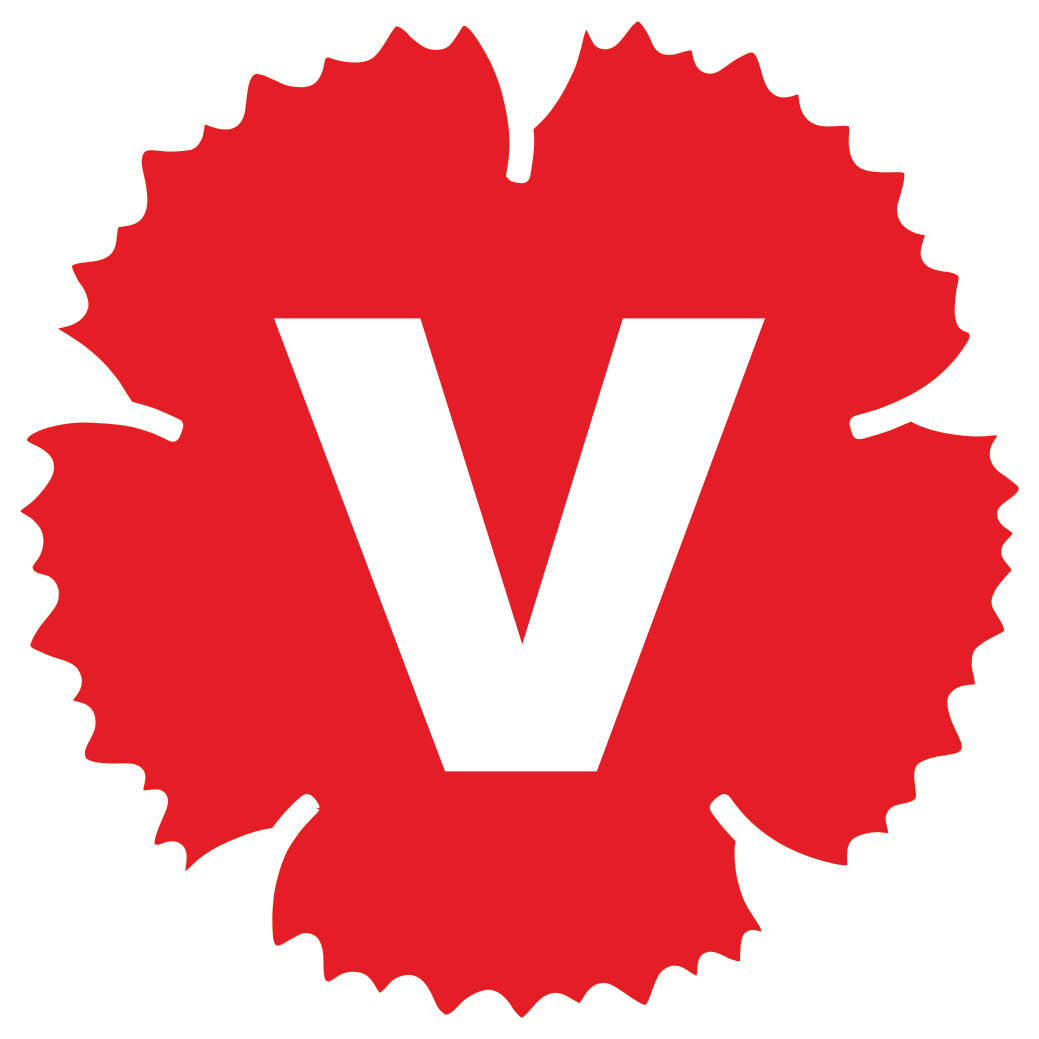 